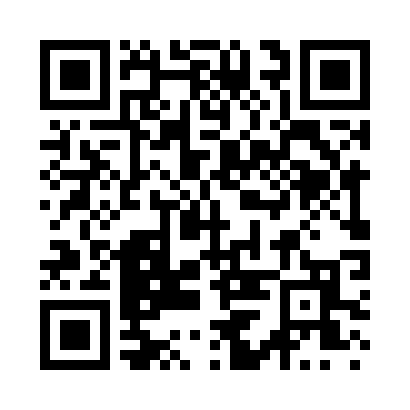 Prayer times for Arrowwood, South Carolina, USAWed 1 May 2024 - Fri 31 May 2024High Latitude Method: Angle Based RulePrayer Calculation Method: Islamic Society of North AmericaAsar Calculation Method: ShafiPrayer times provided by https://www.salahtimes.comDateDayFajrSunriseDhuhrAsrMaghribIsha1Wed5:196:361:255:098:149:312Thu5:186:351:245:098:159:323Fri5:166:341:245:098:159:334Sat5:156:331:245:098:169:345Sun5:146:321:245:098:179:356Mon5:136:311:245:098:189:367Tue5:126:301:245:108:199:378Wed5:106:291:245:108:199:389Thu5:096:281:245:108:209:3910Fri5:086:271:245:108:219:4011Sat5:076:261:245:108:229:4112Sun5:066:261:245:108:239:4313Mon5:056:251:245:108:239:4414Tue5:046:241:245:108:249:4515Wed5:036:231:245:108:259:4616Thu5:026:221:245:118:269:4717Fri5:016:221:245:118:279:4818Sat5:006:211:245:118:279:4919Sun4:596:201:245:118:289:5020Mon4:586:201:245:118:299:5121Tue4:576:191:245:118:309:5222Wed4:566:191:245:118:309:5323Thu4:556:181:245:128:319:5424Fri4:556:171:245:128:329:5525Sat4:546:171:255:128:329:5626Sun4:536:161:255:128:339:5727Mon4:536:161:255:128:349:5728Tue4:526:161:255:128:359:5829Wed4:516:151:255:138:359:5930Thu4:516:151:255:138:3610:0031Fri4:506:141:255:138:3610:01